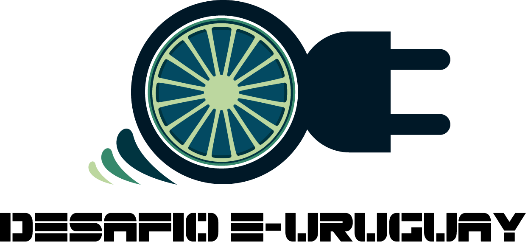 AUTORIZACIÓN 2019Quienes suscriben este documento, el/la Sr/a.  ……………………………………………………………………….., CI…………………………… y el/la Sr/a. ………………………………………………………………..……………………….., CI………………………………, con domicilio en………………………………………………………………………………. ciudad de ……………………………………………….., departamento   de ……………………………………………………, autorizo/an a su hijo/a …………………………………………………………………… menor de edad, ………………………………….., CI……………………………….., a participar en las competencias del campeonato “Desafío E-URUGUAY 2019”.Esta autorización se extiende en los términos de los reglamentos deportivo del campeonato y, en consecuencia, manifiestan asumir las responsabilidades civiles/ y otras, que ello pudiera implicar y les han sido explicitadas como responsables del menor. En la ciudad de ……………………………………………………,a los días  …………. del mes de ……………………………….. de 2019.……………………………………….                   …………………………………………..--------------------------------                       ------------------------------------Firma del establecimiento educativo al que concurre certificando la autenticidad de las firmas o por escribano público. 